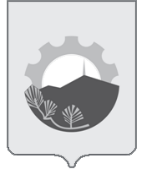 АДМИНИСТРАЦИЯ АРСЕНЬЕВСКОГО ГОРОДСКОГО ОКРУГА П О С Т А Н О В Л Е Н И ЕО представлении сведений о доходах, расходах, об имуществе и обязательствах имущественного характера за отчетный период с 1 января по 31 декабря 2019 года  В связи с реализацией на территории Российской Федерации комплекса ограничительных и иных мероприятий, направленных на обеспечение санитарно – эпидемиологического благополучия населения в связи с распространением новой коронавирусной инфекции (COVID-19), руководствуясь Федеральными законами от 
06 октября 2003 года № 131-ФЗ «Об общих принципах организации местного самоуправления в Российской Федерации», от 25 декабря 2008 года № 273-ФЗ «О противодействии коррупции», Указом Президента Российской Федерации от 17 апреля 2020 года № 272 «О представлении сведений о доходах, расходах, об имуществе и обязательствах имущественного характера за отчетный период с 1 января по 31 декабря 2019 г.», Уставом Арсеньевского городского округа, администрация Арсеньевского городского округаПОСТАНОВЛЯЕТ:1. Установить, что сведения о доходах, об имуществе и обязательствах имущественного характера за отчетный период с 1 января по 31 декабря 2019 года, срок подачи которых предусмотрен постановлением администрации Арсеньевского городского округа от 23 ноября 2015 года № 846-па «Об утверждении Правил представления лицом, поступающим на работу на должность руководителя муниципального учреждения, а также руководителем муниципального учреждения сведений о своих доходах, об имуществе и обязательствах имущественного характера и о доходах, об имуществе и обязательствах имущественного характера своих супруга (супруги) и несовершеннолетних детей», руководителями муниципальных учреждений Арсеньевского городского округа представляются до 1 августа 2020 года включительно.2. Организационному управлению администрации Арсеньевского городского округа (Абрамова) обеспечить официальное опубликование и размещение на официальном сайте администрации Арсеньевского городского округа настоящего постановления.3. Контроль за исполнением настоящего постановления возложить на руководителя аппарата администрации Арсеньевского городского округа Н.П. Пуха.Врио Главы городского округа	 В.С. Пивень29 апреля 2020 г.г.Арсеньев№240-па